§7032.  DefinitionsAs used in this chapter, unless the context otherwise indicates, the following terms have the following meanings.  [PL 1985, c. 785, Pt. B, §38 (NEW).]1.  Appeals board.  "Appeals board" means the State Civil Service Appeals Board.[PL 1985, c. 785, Pt. B, §38 (NEW).]2.  Appointing authority.  "Appointing authority" means the officer, board, commission, person or group of persons having the power by virtue of the Constitution of Maine, a statute or lawfully delegated authority to make appointments.[PL 1985, c. 785, Pt. B, §38 (NEW).]3.  Classified service.  "Classified service" means all offices and positions of trust and employment in state service, except those placed in the unclassified service by chapter 71.[PL 1985, c. 785, Pt. B, §38 (NEW).]4.   Officer.  "Officer" means the  State Human Resources Officer.[RR 2023, c. 1, Pt. B, §3 (COR); RR 2023, c. 1, Pt. B, §50 (AFF).]5.  Eligible register.  "Eligible register" means any book or other type of record or list on which the names of persons are placed who are qualified for the specific job classification for which the register is created.[PL 1985, c. 785, Pt. B, §38 (NEW).]6.  Employee.  "Employee" means any person holding a position subject to appointment by an appointing authority.[PL 1985, c. 785, Pt. B, §38 (NEW).]6-A.  Employee from the executive branch in the unclassified service.  "Employee from the executive branch in the unclassified service" means all executive branch employees listed in section 931, but does not include any elective or constitutional officers listed in that section or their direct appointees.[PL 1997, c. 498, §2 (NEW).]7.  Policy Review Board. [PL 1999, c. 668, §8 (RP).]8.  Resident.  "Resident" means a person who is domiciled in this State.[PL 1985, c. 785, Pt. B, §38 (NEW).]SECTION HISTORYPL 1985, c. 785, §B38 (NEW). PL 1997, c. 498, §2 (AMD). PL 1999, c. 668, §8 (AMD). RR 2023, c. 1, Pt. B, §3 (COR). RR 2023, c. 1, Pt. B, §50 (AFF). The State of Maine claims a copyright in its codified statutes. If you intend to republish this material, we require that you include the following disclaimer in your publication:All copyrights and other rights to statutory text are reserved by the State of Maine. The text included in this publication reflects changes made through the First Regular Session and the First Special Session of the131st Maine Legislature and is current through November 1, 2023
                    . The text is subject to change without notice. It is a version that has not been officially certified by the Secretary of State. Refer to the Maine Revised Statutes Annotated and supplements for certified text.
                The Office of the Revisor of Statutes also requests that you send us one copy of any statutory publication you may produce. Our goal is not to restrict publishing activity, but to keep track of who is publishing what, to identify any needless duplication and to preserve the State's copyright rights.PLEASE NOTE: The Revisor's Office cannot perform research for or provide legal advice or interpretation of Maine law to the public. If you need legal assistance, please contact a qualified attorney.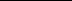 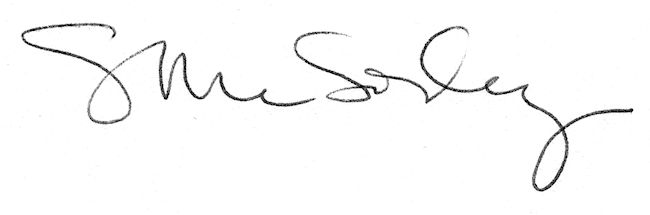 